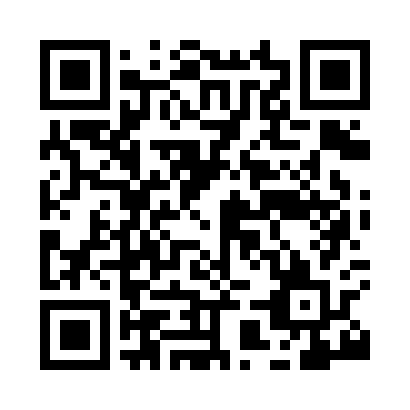 Prayer times for Lowick, Cumbria, UKMon 1 Jul 2024 - Wed 31 Jul 2024High Latitude Method: Angle Based RulePrayer Calculation Method: Islamic Society of North AmericaAsar Calculation Method: HanafiPrayer times provided by https://www.salahtimes.comDateDayFajrSunriseDhuhrAsrMaghribIsha1Mon3:004:431:166:599:4911:332Tue3:004:441:176:599:4911:323Wed3:014:451:176:599:4811:324Thu3:014:461:176:599:4711:325Fri3:024:471:176:589:4711:326Sat3:024:481:176:589:4611:327Sun3:034:491:176:589:4511:318Mon3:044:501:186:579:4511:319Tue3:044:511:186:579:4411:3110Wed3:054:521:186:579:4311:3011Thu3:064:541:186:569:4211:3012Fri3:064:551:186:569:4111:2913Sat3:074:561:186:559:4011:2914Sun3:084:571:186:559:3911:2815Mon3:084:591:186:549:3711:2816Tue3:095:001:186:549:3611:2717Wed3:105:011:196:539:3511:2718Thu3:115:031:196:529:3411:2619Fri3:115:041:196:529:3211:2520Sat3:125:061:196:519:3111:2521Sun3:135:071:196:509:2911:2422Mon3:145:091:196:499:2811:2323Tue3:145:111:196:489:2611:2224Wed3:155:121:196:479:2511:2225Thu3:165:141:196:479:2311:2126Fri3:175:151:196:469:2211:2027Sat3:185:171:196:459:2011:1928Sun3:195:191:196:449:1811:1829Mon3:195:201:196:439:1611:1730Tue3:205:221:196:429:1511:1731Wed3:215:241:196:419:1311:16